Liturgie zondag 21 april 2024, Drunen
vierde zondag van Pasen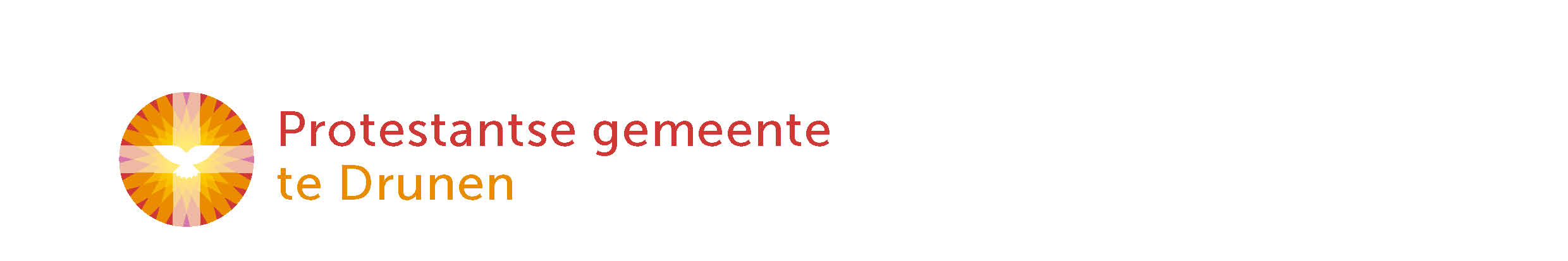 Corrupte leiders, corrupte volgers?♪ Orgelspel door organist Gijs NieuwkoopINTREDEWelkom door ouderling van dienstStil worden♪ Psalm 23b		De HEER is mijn herder	Bemoediging en groet   Bemoedigingvoorganger: 	Onze hulp is in de Naam van de Heer,	 		die hemel en aarde gemaakt heeft,				die trouw houdt tot in eeuwigheid				en niet laat varen het werk van zijn handen.Groetvoorganger: 	Genade, barmhartigheid en vrede
				zij jullie van God, de Vader,
				en van Jezus Christus, de Opgestane,				door de heilige Geest.allen: 		Amen.KyriëGloria♪ LB 654: 1,2,4,6	Zing nu de Heer, stem allen inDE BIJBELGebed om de heilige Geest	Moment voor jong & oudWe kijken naar een filmpje van schapen die geroepen worden, eerst door vreemden en dan door de herder:  https://www.youtube.com/watch?v=Rj8FbZsfg0Q ♪ Kinderlied van de maand (april): Stap voor stap https://www.youtube.com/watch?v=rU6bEisBkwg Eerste Schriftlezing: Ezechiël 34:1-12♪ LB 965			Heer, stuur zelf het schip der kerk Tweede Schriftlezing: Johannes 10:1-16♪ LB 653: 1,6,7		U kennen, uit en tot U levenUitleg en verkondigingMoment van stilte♪ Orgelspel door de organistGEBEDEN & GAVENGebeden: Dank- & voorbeden, Stil gebed, gezamenlijk Onze VaderCollecteZENDING & ZEGEN♪ Slotlied: LB 642:1,7,8	Ik zeg het allen, dat Hij leeftZegen♪ Gezongen ‘Amen.’♪ Muziek na de dienst door de organist